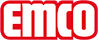 emco Bauemco DIPLOMAT Premium Large Con inserto Maximus Image e profilo raschiante 512 PL Maximus Image Ktipo512 PL Maximus Image Ktrafficonormaleprofilo portanteRealizzato con alluminio rigido con isolamento fonoassorbente sul lato inferioreColore del profilo di supportoStandard anodizzato naturale. Colori anodizzati con sovrapprezzo: EV3 oro, C33 bronzo medio, C35 nero oppure C31 acciaio inoxaltezza appr. (mm)12Superficie di calpestioL'inserto Maximus Image è adatto per la stampa monocromatica in un colore scelto personalmente. Il profilo aggiuntivo aumenta l'effetto di pulizia.distanza profili standard ca. (mm)5 , distanziatore di gommasistemi di porte automatichePorte girevoli disponibili da 3 mm secondo DIN EN 16005coloriI350 grigio-azzurroI80 bordeauxI260 marroneI380 grigio scuroI210 verde scuroI120 sambucoI30 giallo arancioI20 gialloI420 oroI270 grafiteI340 beige grigiastroI370 grigioI250 verdeI170 blu chiaroI360 grigio chiaroI440 verde chiaroI90 rosso chiaroI100 ciliegiaI430 salmoneI230 verde fogliaI290 celesteI110 lillaI140 magentaI200 blu marinoI330 marrone rossiccioI220 verde mentaI40 arancioneI70 rosso ossidoI180 petrolioI150 pescaI310 bruno rossiccioI60 rossoI160 blu royalI320 sabbiaI240 verde cannaI390 neroI300 argentoI190 smeraldoI280 blu acciaioI410 grigio acciaioI450 sunsetI50 terracottaI130 uvaI400 bianco*I10 limonecolori specialiSono disponibili anche altri colori della nostra collezione asciugapassi.reazione al fuocoInserto con classificazione antincendio Bfl-s1 secondo EN 13501.collegamentocon cavo di acciaio rivestito di plasticagaranziaLe condizioni di garanzia sono disponibili all’indirizzo:Inserto certificato secondo la procedura TÜV PROFiCERT- product Interior (standard)Regolamento francese COVLEED v4 (fuori dal Nord America)BREEAM Livello esemplareRegolamento belga VOCAgBB (Comitato per la valutazione della salute dei prodotti da costruzione)MVV TB Appendice 8, 9 / ABGMucchio di materiale100% PA 6.6 (poliammide)Carico di classeAdatto per edifici 33DimensioniLarghezza del tappeto:.........................mm (lunghezza asta)Profondità del tappeto:.........................mm (direzione di marcia)contattoFabrizio Sollima Country Manager Tel. 0039-3358304784 f.sollima@emco-italia.com www.emco-bau.com